  苗栗縣文林國中辦理109年度下半年防災演練成果照片辦理時間:109.9.14/9.21辦理地點:各班教室、家政教室、辦公室、大操場辦理人數:260成果照片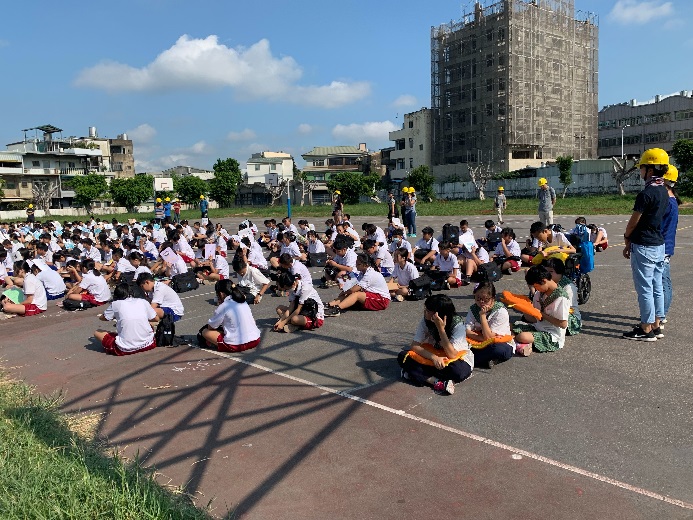 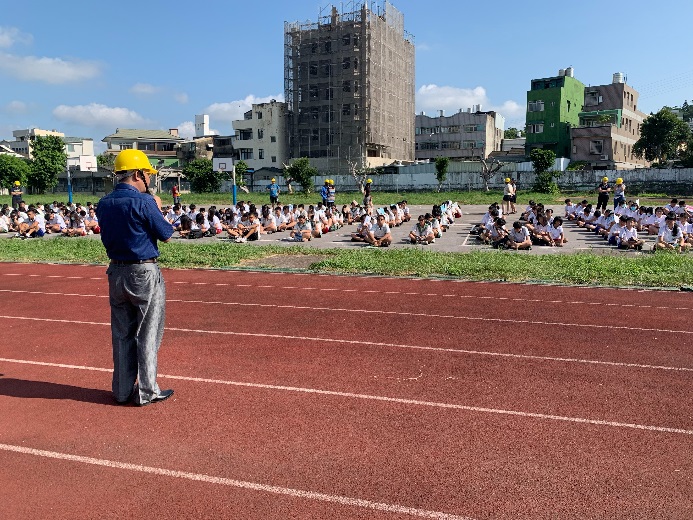 一般同學以書或書包，特教班同學以防災頭套保護頭頸部。指揮官啟動緊急應變小組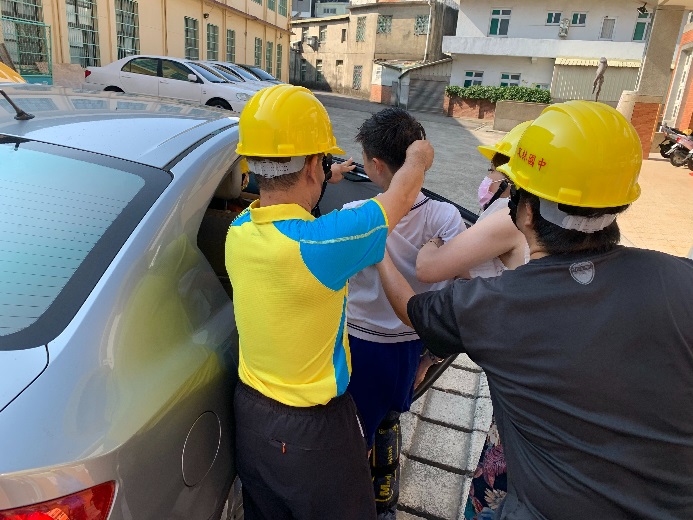 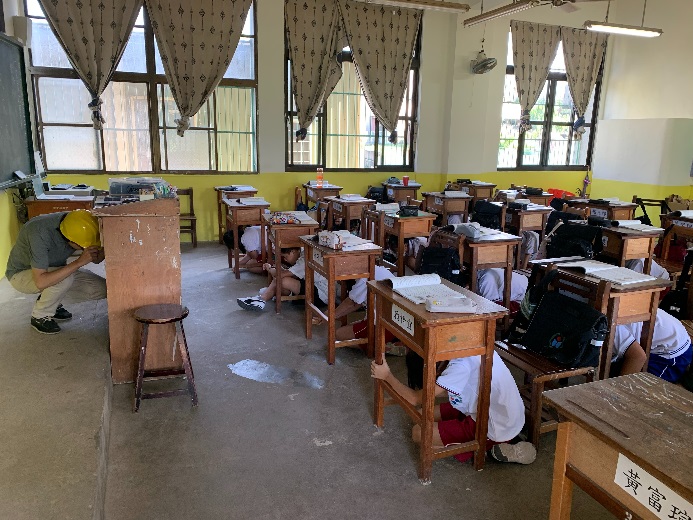 搶救組模擬送傷患就醫情境地震警報響起，老師指揮同學做好趴演穩動作。